Ordinary meeting of the Parish Council held online via Zoom Meeting ID 873 1258 7630 Passcode 283328 on Tuesday 12th January 2021 at 7:00pm.AgendaApologies for absence, declarations of interest and dispensation requests from Cllrs.REQUESTS FOR DISPENSATIONSThe clerk to report any requests received since the previous meeting for dispensations to speak and\or vote on any matter where a member has a disclosable pecuniary interest. An on-going dispensation is in force in respect of the Precept.DECLARATIONS OF INTERESTTo receive declarations by elected and co-opted members of interests in respect of items on this agenda.Members are reminded that, in accordance with the revised Code of Conduct, they are required to declare any disclosable pecuniary interests or other registrable interests which have not already been declared in the Council’s Register of Interests.  (It is a criminal offence not to declare a disclosable pecuniary interest either in the Register or at the meeting.)Members may, however, also decide, in the interests of clarity and transparency, to declare at this point in the meeting, any such disclosable pecuniary interests which they have already declared in the Register, as well as any other registrable or other interests.If a Member requires advice on any item involving a possible declaration of interest which could affect his/her ability to speak and/or vote, he/she is advised to contact the clerk at least 24 hours in advance of the meeting.2	Minutes (previously circulated).2.1 To approve the minutes of the meeting held on Tuesday 10th November 2020 via ZoomNote 1: reminder that the order of business may be changed at the chairman’s discretion to avoid undue delay for visitors3	Report on action taken3.1. by councillors3.1.1 Play area – See item 4.23.1.2 Footpaths – 3.1.3 Highways steward –3.1.4 Newsletter group -  3.2- by the clerk -  3.3 Public participation (at the Chairman’s discretion) 3.3.1 Report from the Borough Councillor3.3.2 Report from the County Councillor4 New business4.1 Grass cutting tender consideration and awarding of contract for 2021.4.2 Playground and Woodland Area.Review of maintenance and repair. Playground inspection rota. Further development of the sites.4.3 Defibrillator provision in the village.Update on current position.4.4 Vacancy on the Council.4.5 Bus shelter condition.Reaction and report on the installation. Discussion of any further action required.4.6 Hedge cutting in the village.Any required action4.7 Request for a football pitch.Cllr report and discussion/decision if required.4.8 Asset register and Risk Assessments.4.9 Audit arrangements for 2020/21.4.10 Updating of clerk’s resources – approval of book / handbook purchase.5	CorrespondenceTo review correspondence received and take any appropriate action.5.1 Consideration of any correspondence from Allerdale BC concerning the Precept for 2021/22.5.2 Royal British Legion receipt and thanks for donation.5.3 Great North Air Ambulance - thanks for donation.5.4 Vehicle Charge points – initial discussion.5.5 Cumbria Police - the new ‘Road Safety Concern Form’6	Finance6.1 Information6.1.1 To approve accounts to 30th November 2020 and 31st December 2020 – available at the meeting. 6.2 Payments to approve.6.2.1 Clerk’s salary: £538.63 6.2.2 Expenses: postage etc. £17.55; telephone and broadband £38.22 = £55.77, SLCC Cost £56.00travel 8m @ 36p= £2.88 Total £114.656.2.3 Stefan Nicholson Grass cutting Amount to be confirmed at the meeting if invoice received.6.2.4 B Day – footpath materials and planter expenses re-imbursement (£76.90+£20.66) £97.566.2.5 Aspatria Farmers Ltd – bird food £56.656.2.6 A Kirk – for paint cost re-imbursement £45.626.2.7 I Ferguson - playground painting £160.006.2.8 Kirkbride Primary School - photocopying £24.006.2.9 B Day – playground expenses re-imbursement £18.996.2.10 SGR Groundworks – bus shelter demolition - £15006.2.11 ACE Shelters – previously agreed to payments (VAT £531.70 + £511.70) £3190.20 + 3070.20 = £6260.407	Planning 7.1 Applications outstanding with Allerdale Borough Council.None7.2 Applications dealt with under standing order.None7.3 Applications decided by Allerdale BCNone7.4 Applications for consideration by this Parish Council meeting. None8.1 Documents received for commentNone8.2 Documents received for information (available on request to the clerk)8.2.1 CALC Circular.8.2.2 Department for Business Energy and Industrial Strategy – Brexit Information.9 Claypit CharityAnnual report completion and submission.10 Any items of information brought by…10.1 Clerk10.2 Councillors11	Meeting dates11.1	Date of next meeting: Parish Council Meeting Tuesday 9th March 2021 at 7.00 p.m. in Kirkbride School.11.2	Future meetings: on Tuesdays: 11th May 2021 at 7.00 p.m. in Kirkbride School.Meeting venues dependant on the Covid -19 situation.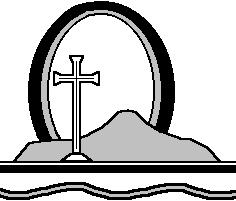 